https://vk.com/institute_of_psychotherapyПравила дружбы со своим телом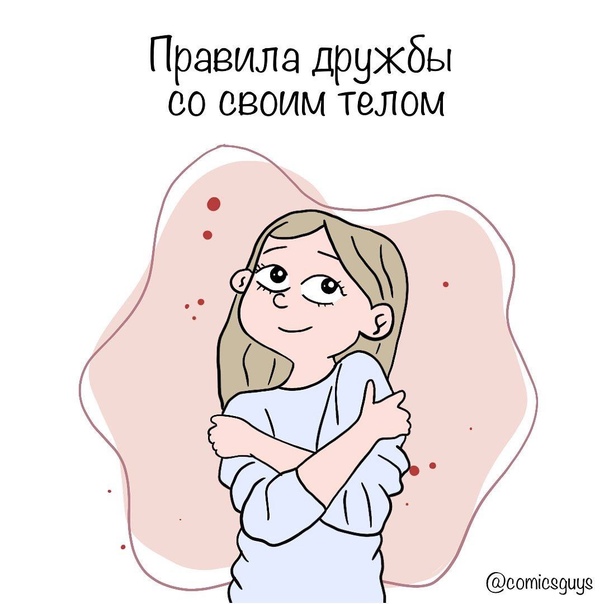 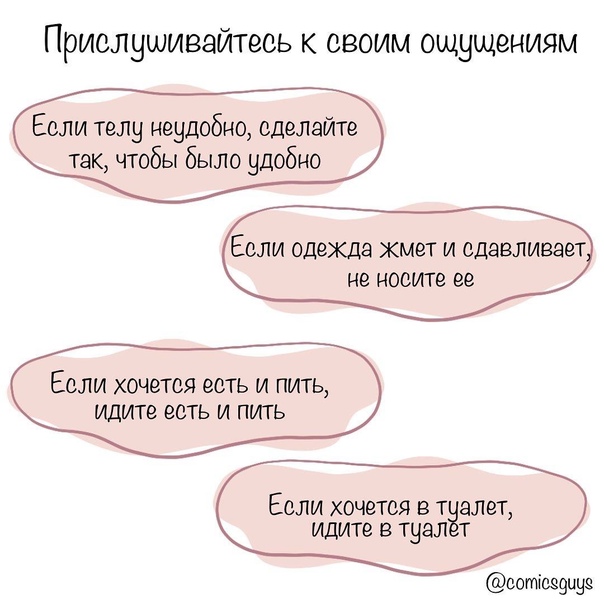 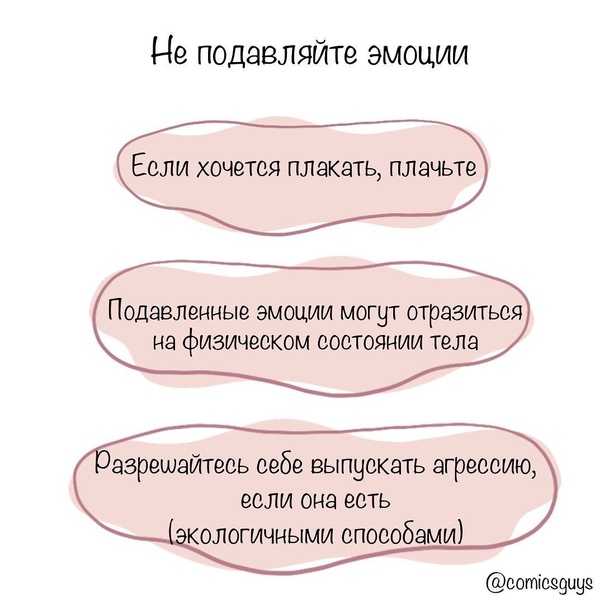 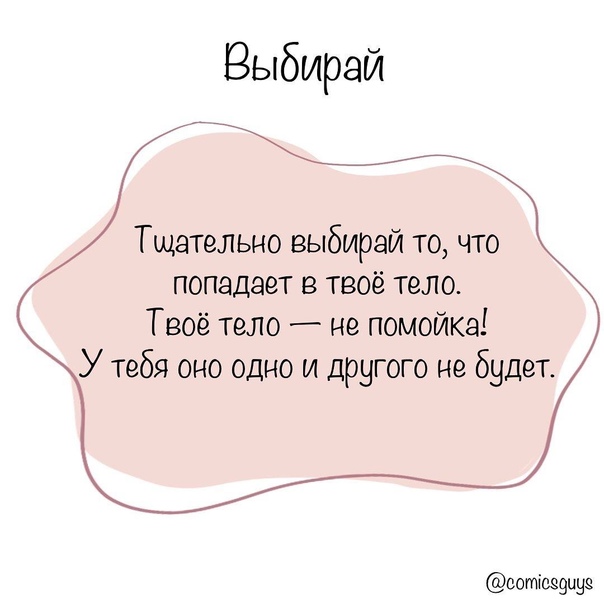 